ОТДЕЛ ОБРАЗОВАНИЯ АДМИНИСТРАЦИИ ПЕРВОМАЙСКОГО
МУНИЦИПАЛЬНОГО РАЙОНА
ПРИКАЗ16. 10.2017 г.№ 141/1п. ПречистоеОб итогах школьного этапа всероссийской олимпиады школьников по физике в 2017 годуПо итогам школьного этапа всероссийской олимпиады школьников по физике среди учащихся 7-11 классов, состоявшийся 11 октября 2017 года, в которой приняли участие 62 обучающихсяПРИКАЗЫВАЮ:Утвердить итоговый протокол результатов школьного этапа всероссийской олимпиады школьников по физике (приложение 1).Утвердить протокол заседания жюри школьного этапа всероссийской олимпиады школьников по физике об установлении количества баллов, необходимых для участия школьников в муниципальном этапе всероссийской олимпиады школьников по физике.Руководителям общеобразовательных учреждений:использовать данный приказ для внутренней работы;довести до сведения участников олимпиады результаты, согласно данному приказу.Контроль за исполнением приказа оставляю за собой.Начальник отдела образования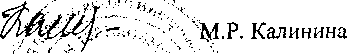 